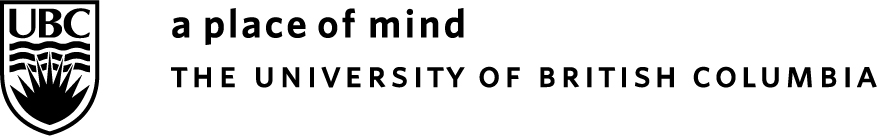 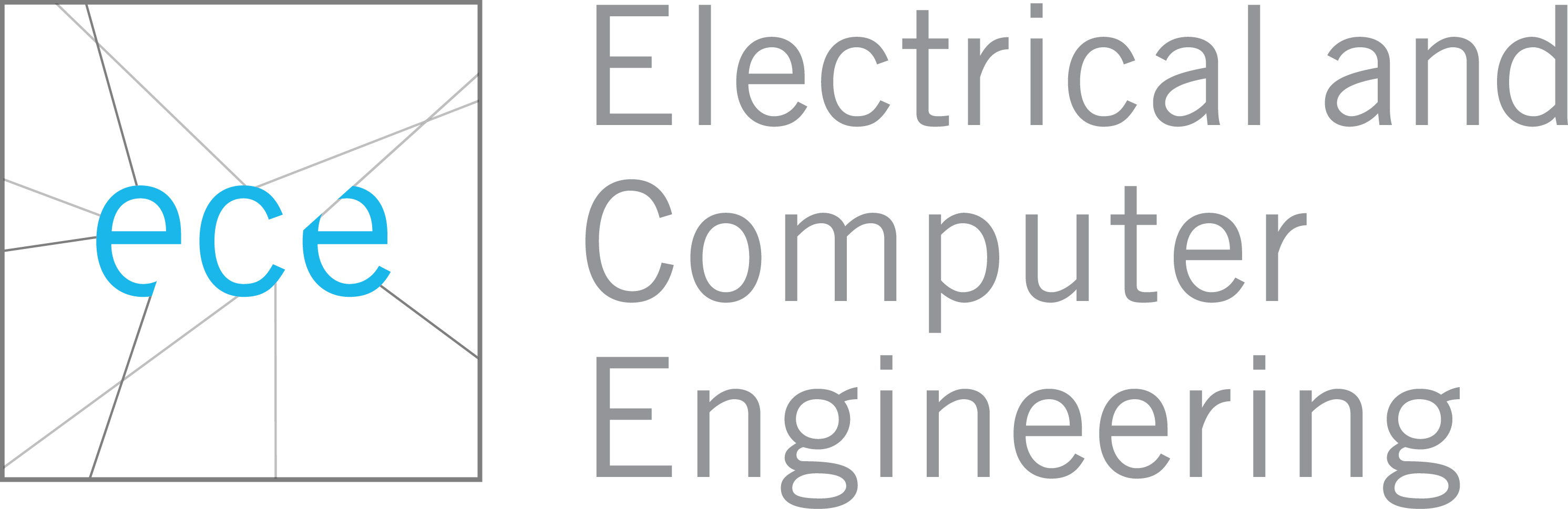 Advancement to Candidacy Progress ReportAcademic Year      PERSONAL DATAACADEMIC INFORMATIONDEADLINESRequired Candidacy Date:     Maximum Candidacy Date:     Expected Candidacy Date:     	STUDENT’S REPORT(Please outline progress made towards program requirements and outline your plans to advance to candidacy)  Signature (Student):						Date:     SUPERVISOR’S COMMENTS (Please answer questions below and provide details on the student’s research progress.)How often do you meet with the student? Weekly	Monthly	Every two months	RarelyWhat is your general assessment of the student’s ability to advance to candidacy?Excellent	Very Good	Good	       Fair        InadequatePlease provide details on the student’s research and progress towards candidacy:GRAD ADVISOR COMMENTSSatisfactory Report Unsatisfactory Report Comments:     Last Name:      First Name:     Student #:     Email:     Supervisor:     Co-Supervisor:     Co-Supervisor:     Committee Members:     Committee Members:     Start Date:     Supervisor:     Signature: 	    		Signature: 	    		Date:     Date:     Committee Member:     Signature: 	    		Date:     Date:     Committee Member:     Signature: 	    		Date:     Date:     Name:     Signature: 	    		Date      